PENNSYLVANIA PUBLIC UTILITY COMMISSIONHarrisburg, PA  17105-3265Pennsylvania Public Utility Commission, 	: Bureau of Investigation and Enforcement 	: 		: 	v. 	: 	C-2015-2462735 		: Capital City Cab Service, Inc.	:FINAL ORDER		In accordance wit te provisions of Section 332() of te Public Utility Code, 66  C.S. §332(h), the decision of Administrative Law Judge Steven K. Haas dated March 25, 2016, has become final without further Commission action; THEREFORE,IT IS ORDERED:1.	That the petition for leave to withdraw the April 13, 2016 formal complaint of the Pennsylvania Public Utility Commission’s Bureau of Investigation and Enforcement at Docket No. C-2015-2462735, dated March 23, 2016, is granted.2.	That the formal complaint of the Pennsylvania Public Utility Commission’s Bureau of Investigation and Enforcement at Docket No. C-2015-2462735, filed April 13, 2015, is withdrawn.3.	That the case at Docket No. C-2015-2462735 is marked closed. 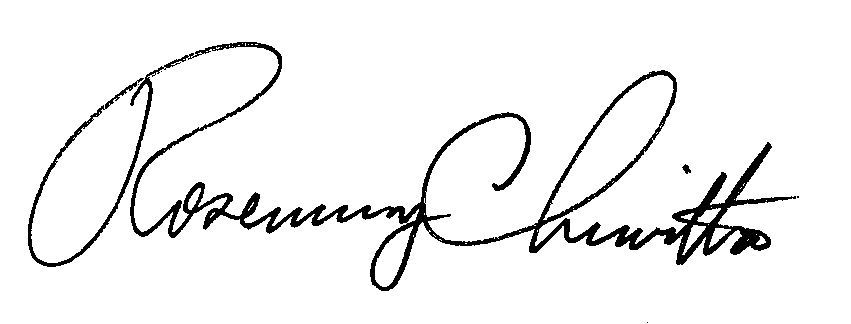 							BY THE COMMISSION,							Rosemary Chiavetta							Secretary(SEAL)ORDER ENTERED: May 12, 2016